ПОСТАНОВЛЕНИЕ21 марта 2018 года № 12О внесении изменений в Положение о межпоселенческой комиссии по соблюдению требований к служебному поведению муниципальных служащих и урегулированию конфликта интересов  В соответствии с Указом Президента РФ от 19 сентября 2017 г. № 431 "О внесении изменений в некоторые акты Президента Российской Федерации в целях усиления контроля за соблюдением законодательства о противодействии коррупции" п о с т а н о в л я ю:1. Внести в Положение о межпоселенчекой комиссии по соблюдению требований к служебному поведению муниципальных служащих и урегулированию конфликта интересов в администрации сельского поселения Казанчинский сельсовет,  утвержденное постановлением от 18.03.2016  № 11 изменение, дополнив его пунктом 12.6 следующего содержания:"12.6. Мотивированные заключения, предусмотренные пунктами 12.1, 12.3 и 12.4 настоящего Положения, должны содержать:а) информацию, изложенную в обращениях или уведомлениях, указанных в абзацах втором и пятом подпункта "б" и подпункте "г" пункта 12 настоящего Положения;б) информацию, полученную от государственных органов, органов местного самоуправления и заинтересованных организаций на основании запросов;в) мотивированный вывод по результатам предварительного рассмотрения обращений и уведомлений, указанных в абзацах втором и пятом подпункта "б" и подпункте "г" пункта 12 настоящего Положения, а также рекомендации для принятия одного из решений в соответствии с пунктами 20, 21.3, 22.1 настоящего Положения или иного решения.".          2. Настоящее постановление обнародовать на информационном стенде в здании администрации Сельского поселения Казанчинский сельсовет муниципального    района    Аскинский район    Республики    Башкортостан по адресу: Республика    Башкортостан, Аскинский район, с.Старые Казанчи, ул.Центральная, 21 и на официальном сайте www.kazanchi04sp.ru .3.Контроль за исполнением данного решения оставляю за собой.Глава сельского поселения                                                                   Р.Т. Киямов Башҡортостан  РеспубликаһыАСКЫН РАЙОНЫМУНИЦИПАЛЬ РАЙОНЫНЫҢҠАҘАНСЫ АУЫЛ СОВЕТЫАУЫЛ БИЛӘМӘҺЕХАКИМИӘТЕ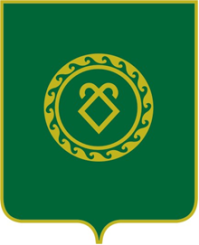 АДМИНИСТРАЦИЯСЕЛЬСКОГО ПОСЕЛЕНИЯКАЗАНЧИНСКИЙ СЕЛЬСОВЕТМУНИЦИПАЛЬНОГО РАЙОНААСКИНСКИЙ РАЙОНРеспублики Башкортостан